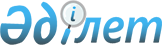 О внесении дополнений в постановление Правительства Республики Казахстан от 21 ноября 1997 года N 1636
					
			Утративший силу
			
			
		
					Постановление Правительства Республики Казахстан от 28 декабря 1998 года N 1342 . Утратило силу - постановлением Правительства РК от 9 апреля 1999 г. N 394 ~P990394



          В соответствии с Указом Президента Республики Казахстан от 18 сентября 
1998 года № 4073 "О мерах по дальнейшей оптимизации системы государственных 
органов Республики Казахстан" Правительство Республики Казахстан постановляет:




          1. Внести в постановление Правительства Республики Казахстан от 21 
ноября 1997 года № 1636  
 P971636_ 
  "Вопросы Министерства труда и социальной 
защиты населения Республики Казахстан" (САПП Республики Казахстан, 1997 г., 
№ 50, ст. 466) следующие дополнения:




          в Положении о Министерстве труда и социальной защиты населения 
Республики Казахстан (Минтрудсоцзащиты), утвержденном указанным 
постановлением:               




          в пункте 7:




          в абзаце десятом после слов "содержащихся за счет государственного 
бюджета" дополнить словами "кроме государственных служащих";




          в абзаце двенадцатом после слов "содержащихся за счет государственного 
бюджета" дополнить словами "кроме государственных служащих".




          2. Настоящее постановление вступает в силу со дня подписания.





     Премьер-Министр
     Республики Казахстан


					© 2012. РГП на ПХВ «Институт законодательства и правовой информации Республики Казахстан» Министерства юстиции Республики Казахстан
				